بسمه تعالی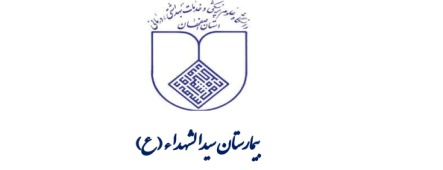 فرم ارسال درخواست کاربرانآدرس ایمیل کتابخانه alzahralib1@gmail.comنام ونام خانوادگینشانی پست الکترونیکموضوعپیغام: پیغام: 